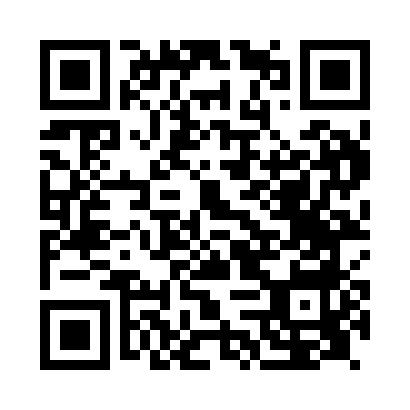 Prayer times for Coombe Bissett, Wiltshire, UKMon 1 Jul 2024 - Wed 31 Jul 2024High Latitude Method: Angle Based RulePrayer Calculation Method: Islamic Society of North AmericaAsar Calculation Method: HanafiPrayer times provided by https://www.salahtimes.comDateDayFajrSunriseDhuhrAsrMaghribIsha1Mon3:044:571:116:469:2511:182Tue3:054:581:126:469:2511:183Wed3:054:591:126:469:2411:184Thu3:065:001:126:469:2411:185Fri3:065:011:126:469:2311:186Sat3:075:011:126:469:2311:177Sun3:075:021:126:459:2211:178Mon3:085:031:136:459:2211:179Tue3:085:041:136:459:2111:1710Wed3:095:051:136:449:2011:1611Thu3:105:061:136:449:1911:1612Fri3:105:071:136:449:1811:1613Sat3:115:081:136:439:1811:1514Sun3:115:101:136:439:1711:1515Mon3:125:111:136:429:1611:1416Tue3:135:121:146:429:1511:1417Wed3:135:131:146:419:1411:1318Thu3:145:141:146:419:1211:1319Fri3:155:161:146:409:1111:1220Sat3:155:171:146:399:1011:1221Sun3:165:181:146:399:0911:1122Mon3:175:201:146:389:0811:1123Tue3:175:211:146:379:0611:1024Wed3:185:221:146:379:0511:0925Thu3:195:241:146:369:0411:0926Fri3:195:251:146:359:0211:0827Sat3:205:261:146:349:0111:0728Sun3:215:281:146:338:5911:0629Mon3:215:291:146:328:5811:0630Tue3:235:311:146:318:5611:0331Wed3:265:321:146:318:5511:00